HUBUNGAN PERAN AKTIF ORANG TUA DENGAN MOTIVASI BELAJAR SISWA KELAS IV SEKOLAH DASAR DI GUGUS 7 KECAMATAN CIBINONG DALAM PENGGUNAAN MEDIA PEMBELAJARAN DARING DI MASA PANDEMI COVID-19SKRIPSIdiajukan untuk memenuhi sebagian syarat untuk memperoleh gelar Sarjana Pendidikan Guru Sekolah Dasar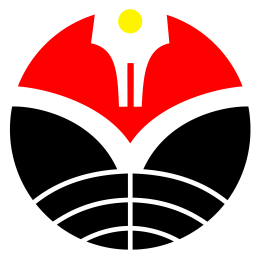 OlehRYAN DWIYATMOKONIM 1707903PROGRAM STUDI PENDIDIKAN GURU SEKOLAH DASARKAMPUS SERANGUNIVERSITAS PENDIDIKAN INDONESIA2021HUBUNGAN PERAN AKTIF ORANG TUA DENGAN MOTIVASI BELAJAR SISWA KELAS IV SEKOLAH DASAR DI GUGUS 7 KECAMATAN CIBINONG DALAM PENGGUNAAN MEDIA PEMBELAJARAN DARING DI MASA PANDEMI COVID-19OlehRYAN DWI YATMOKOSebuah Skripsi yang diajukan untuk memenuhi salah satu syarat memperoleh Gelar Sarjana Pendidikan Pada Program Pendidikan Guru Sekolah Dasar© RYAN DWI YATMOKOUniversitas Pendidikan IndonesiaApril 2021Hak Cipta dilindungi Undang-UndangSkripsi ini tidak boleh diperbanyak seluruhnya atau sebagian,Dengan dicetak ulang, di foto copy, atau cara lainnya tanpa ijin dari penulis.HALAMAN PENGESAHAN Skripsi ini diajukan oleh 	:Nama 				: Ryan Dwi YatmokoNIM				: 1707903Program Studi			: Pendidikan Guru Sekolah Dasar (PGSD)Judul Skripsi			:Hubungan Peran Aktif Orang Tua dengan Motivasi Belajar Siswa Kelas IV Sekolah Dasar di Gugus 7 Kecamatan Cibinong dalam Penggunaan Media Pembelajaran Daring di Masa Pandemi Covid-9.Telah berhasil dipertahankan di hadapan Dewan Penguji dan diterima sebagai bagian persyaratan yang diperlukan untuk memperoleh gelar Sarjana Pendidikan Guru Sekolah Dasar pada Program Studi Pendidikan Guru Sekolah Dasar Universitas Pendidikan IndonesiaKampus SerangDEWAN PENGUJI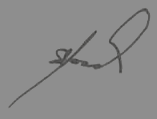 Penguji I	: Dr. Supriadi, M.Pd.		tanda tangan……………………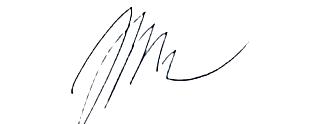 Penguji II	: Drs. H. Widjojoko, M.Pd.	tanda tangan……………………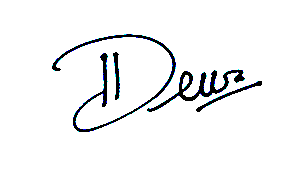 Penguji III	: Deni Wardana, M.Pd.	tanda tangan……………………Ditetapkan di 	: SerangTanggal 	: 29 April 2021ABSTRAKHUBUNGAN PERAN AKTIF ORANG TUA DENGAN MOTIVASI BELAJAR SISWA KELAS IV SEKOLAH DASAR DI GUGUS 7 KECAMATAN CIBINONG DALAM PENGGUNAAN MEDIA PEMBELAJARAN DARING DI MASA PANDEMI COVID-19Ryan Dwi YatmokoPendidikan Guru Sekolah Dasar, Kampus Serang,Universitas Pendidikan IndonesiaBadan kesehatan dunia World Health Organization (WHO) secara resmi menyatakan Coronavirus Diseases 2019 (COVID-19) sebagai pandemi. Pembelajaran pada saat pandemi harus tetap berjalan dengan cara dilakukan di rumah secara daring. Orang tua sebagai guru bagi anak di rumah, diharapkan mampu membimbing serta memotivasi anak agar senantiasa belajar dengan cara memanfaatkan Teknologi, Informasi dan Komunikasi (TIK), karena orang tua memegang peranan penting dalam kegiatan pembelajaran di masa pandemi. Fakta di lapangan masih banyak orang tua yang gagap akan teknologi bahkan enggan untuk mempelajarinya. Dibuktikan bahwa siswa memandang peran orang tua kurang peduli dalam membimbing dan memperhatikan saat kegiatan belajar daring serta kurang memotivasi selama proses pembelajaran. Penelitian ini dilakukan untuk mengetahui adakah hubungan yang positif dan signifikan antara peran aktif orang tua dengan motivasi belajar siswa kelas IV Sekolah Dasar di Gugus 7 Kecamatan Cibinong dalam penggunaaan media pembelajaran daring di masa pandemi covid-19. Jenis penelitian ini yaitu penelitian Deskripstif–Korelasional. Penelitian ini menggunakan teknik Cluster Random Sampling, dengan jumlah sampel sebanyak 121 siswa. Penelitian ini terdiri dari variabel bebas dan variabel terikat, variabel bebasnya yaitu peran aktif orang tua (X), dan variabel terikatnya yaitu motivasi belajar siswa (Y). Hasil penelitian dihitung dengan memanfaatkan program aplikasi SPSS versi 20 menggunakan rumus yaitu korelasi Pearson Correlation. Berdasarkan hasil analisis data tersebut diketahui bahwa nilai korelasi antara variabel peran aktif orang tua dengan motivasi belajar siswa dengan rumus Pearson Correlation sebesar 0,405 dengan nilai sig. (2-tailed) sebesar 0,000. Nilai signifikansi 0,000 < 0,05 yang menunjukkan bahwa kedua variabel antara peran orang aktif orang tua dengan motivasi belajar siswa kelas IV Sekolah Dasar di Gugus 7 Kecamatan Cibinong dalam penggunaan media pembelajaran daring di masa pandemi covid-19 tersebut berkorelasi, serta korelasi antara kedua variabel masuk kategori sedang.Kata Kunci : Peran Aktif Orang Tua, Motivasi Belajar Siswa, Covid-19.ABSTRACTTHE RELATIONSHIP BETWEEN THE ACTIVE ROLE OF PARENTS AND THE LEARNING MOTIVATION OF CLASS IV ELEMENTARY SCHOOL STUDENT IN GUGUS 7 CIBINONG DISTRICT IN THE USE OF ONLINE LEARNING MEDIARyan Dwi YatmokoPendidikan Guru Sekolah Dasar, Kampus Serang,Universitas Pendidikan IndonesiaThe world health agency World Health Organization (WHO) officially declared Coronavirus Diseases 2019 (COVID-19) a pandemic. Learning during a pandemic must continue by doing it at home online. Parents as teachers for children at home are expected to be able to guide and motivate children to always learn by utilizing technology, information and communication (ICT), because parents play an important role in learning activities during a pandemic. The facts in the field are that there are still many parents who are stuttering technology and are even reluctant to learn it. It is proven that students perceive the role of parents as less concerned in guiding and paying attention to online learning activities and less motivating during the learning process. This study was conducted to determine whether there is a positive and significant relationship between the active role of parents and learning motivation of fourth grade elementary school students in Cluster 7, Cibinong District in the use of online learning media during the Covid-19 pandemic. This type of research is descriptive-correlational research. This study used the Cluster Random Sampling technique, with a total sample of 121 students. This research consists of independent variables and dependent variables, the independent variable is the active role of parents (X), and the dependent variable is student learning motivation (Y). The results of the study were calculated using the SPSS version 20 application program using a formula, namely the Pearson Correlation correlation. Based on the results of the data analysis, it is known that the correlation value between the active role variable of parents and students' learning motivation with the Pearson Correlation formula is 0.405 with a sig value. (2-tailed) of 0,000. The significance value of 0.000 <0.05, which indicates that the two variables between the role of active parents and the learning motivation of grade IV elementary school students in Cluster 7 Cibinong District in the use of online learning media during the Covid-19 pandemic are correlated, as well as the correlation between the two variables. enter the medium category.Keywords: Active Role of Parents, Student Motivation, Covid-19.DAFTAR ISIHALAMAN JUDUL	 iLEMBAR PENGESAHAN	 iiiLEMBAR PERSETUJUAN	 ivKATA PENGANTAR	 vUCAPAN TERIMA KASIH	 viLEMBAR PERSETUJUAN PUBLIKASI KARYA ILMIAH	 viiSURAT PERNYATAAN TIDAK MELAKUKAN PLAGIAT	 ixABSTRAK	 xABSTRACT	 xiDAFTAR ISI	 xiiDAFTAR GAMBAR	 xivDAFTAR LAMPIRAN	xvBAB I PENDAHULUAN	1Latar Belakang Penelitian	 1Rumusan Masalah Penelitian	 6Tujuan Penelitian	 6Manfaat Penelitian	 7Struktur Organisasi Skripsi	8BAB II KAJIAN PUSTAKA	 10Peran Aktif Orang Tua	 10Motivasi Belajar	 17Pembelajaran Daring	 26Teori Peran Aktif Orang Tua	 38Teori Motivasi	 45Penelitian Yang Relevan	 50Kerangka Berpikir	 52Hipotesis Penelitian	 54BAB III METODE PENELITIAN	 55Desain Penelitian	 55Partisipan	 58Populasi dan Sampel	 58Instrumen Penelitian	 60Uji Instrumen Penelitian	 62Prosedur Penelitian	 65Analisis Data	 66BAB IV HASIL DAN PEMBAHASAN	 71Hasil Penelitian	 71Pembahasan	 90Keterbatasan Penelitian	 93BAB V SIMPULAN DAN SARAN	 95Simpulan	 95Implikasi	 96Rekomendasi	 97DAFTAR REFERENSILAMPIRANDAFTAR REFERENSIAinurrahman. (2013) Belajar dan Pembelajaran. Bandung: Alfabeta.Andjarwati, T. (2015). Motivasi dari Sudut Pandang Teori Hirarki KebutuhanMaslow, Teori dua Fktor Herzberd, Teori Xy Me Gregor, dan TeoriMoivasi Prestasi Mc Clelland. JMM17: Jurnal Ilmu Ekonomi dan Manajemen, 2(01).Azwar, S. (2011). Metode Penelitian. Yogyakarta: Pustaka Pelajar.Baharuddin dan Makin Moh. (2007). Pendidikan Humanistik. Yogyakarta:Ar-Ruzz Media.BDK Online Jakarta, Kementerian Agama Republik Indonesia diaksesmelalui http://www.bdkjakarta.kemenag.go.id.Dimyati. (2006). Belajar dan Pembelajaran. Jakarta: Rineka Cipta.Eko Kuntarto. (2017). Keefektifan Model Pembelajaran Daring dalamPerkuliahan Bahasa Indonesia di Perguruan Tinggi, e-Journal:Journal Indonesia Language Education and Literature Vol. 3 No.1.Universitas Jambi, Indonesia.Fitriana, E. (2016). Hubungan antara Motvasi Belajar dengan Hasil Belajar IPSSiswa Kelas IV SDN di Gugus Dr. Soetomo Kecamatan Blado Batang.Fraenkel, J. R., Wallen, N.E., & Hyun, H. H. (2012). How to Design andEvaluate Reserach in Education (M. Ryan (Ed); 8thed).Fraenkel Jack R, Wallen Norman, H. H. (1932). How to Design andEvaluate Reserach in Education 8th ed. Americas. McGraw.Hamalik, O. (2000). Psikologi Belajar dan Mengajar. PT. Sinar Baru Algensindo.Hamalik, O. (2004). Proses Belajar Mengajar. Bumi AksaraHamdu, G., & Agustina, L. (2011) Pengaruh Motivasi Belajar Siswa TethadapPrestasi Belajar IPA di Sekolah Dasar. Jurnal Penelitian Pendidikan, 12(1), 90-96.Hariri S. (2020). Hubungan Kepemimpinan Guru Dengan Motivasi Siswa DalamPembelajaran Penjasorkes (Studi Korelasional Terhadap Siswa Kelas V Sekolah Dasar di Gugus Darmawiyata Ajibarang). Skripsi Sarjana Tidak Diterbitkan. Sumedang: Pendidikan Guru Sekolah Dasar Pendidikan Jasmani, Kampus Universitas Pendidikan Indonesia di Sumedang/Herawati, S. (2020) Presepsi Siswa Terhadap Keterampilan Berkomunikasi Gurudalam Proses Pembelajaran di SMK Kartika 1-2 Padang. Jurnal Bahana Manajemen Pendidikan, 4(1).Hermawan, I. (2019). Metodelogi Penelitan Pendidikan Kuantitatif,Kualitatif dan Mixed Methode. Kuningan: Hifayatul Qura Kuningan.Imam, G. (2011). Aplikasi Analisis Mulitivariate dengan Program IBM SPSS 19.Semarang: Badan Penerbit Universitas Diponegoro.Kartono, K. (2001). Pemimpin dan Kepemimpinan. Jakarta: PT. Raja GrafindoPersada.Karwati, E., & Priansa, D.J (2014) Manajemen Kelas. Bandung: Alfabeta.Manzilatusifa, U. (2007). Pemberian Motivasi Guru dalam PembelajaranEducare.Mardapi, D. (2008). Teknik Penyusunan Instrumen Tes dan Nontes. Yogyakarta:Mitra Cendikia Press.Matondang, Z. (2009). Validitas dan Reliabilitas Suatu InstrumenPenelitian. e-Journal Tabularasa, 6(1), 87, 97.Menteri Pendidikan dan Kebudayaan. (2020). Surat Edaran Nomor 4 Tahun 2020 Perihal Pelaksanaan Kebijakan Pendidikan dalam Masa Darurat Penyebaran Corona Virus Diseases.http://pgdikmen.kemdikbud.go.id. 4 Februari.Mohammad, S. (2013). Psikologi Guru, Konsep dan Aplikasi, dari Guru untukGuru. Bandung: Alfabeta.Mowling, C. M., Brocks, S. J., Erlier, k. k., & Rudisill, M. E. (2004) studentMotivation in Physical Education Breaking Down Barriers. Journal of Physcal Education, Recreation & Dance,75(6), 40-5.Mukhtar, R. (2015). Hubungan Motivasi Belajar dengan Hasil Belajar pada MataPelajaran Seni Musik Siswa Kelas X SMA Piri 1 Yogyakarta. Skripsi Sarjana Tidak Diterbitkan. Yogyakarta: Fakultas Bahasa dan Seni Universitas Negeri Yogyakarta. Tersedia secara online juga di: https://eprints.uny.ac.id/18297/1/1SKRIPSI%20RADINAL%MUKHTAR,20(2809208241033),29.Musholli Jannah. (2015). Pengaruh Peran Orang Tua dan KemampuanMengajar Guru Terhadap Prestasi Belajar Siswa, e-JournalPenelitian dan Pendidikan IPS (JPPI) Volume 9 No. 2.Universitas Kanjuruhan Malang.Nakayama M, Yamamoto H, & S.R. (2007). The Impact of LearnerCharacteries on Learning Performance in Hybrid Courses amongJapanese Students. Elektronic Journal E-Learning, Vol. 5(3).1.Peraturan Rektor Universitas Pendidikan Indonesia Nomor7867/UN40/HK/2019 Tentang Pedoman Penulisan Karya IlmiahUPI Tahun 2019.Prawira. P. A. (2012). Psikologi Pendidikan dalam Perspektif Baru.Yogyakarta: Ar-Ruzz Media.Prihartanta, W. (2015). Teori –teori Motivasi. Jurnal Adabiya, 1(83), 1-14.Sabandi, A. (2013). Supervisi Pendidikan untuk Pengembangan ProfesionalitasGuru Berkelanjutan. Pedagogi: Jurnal Ilmu Pendidikan, 13(2), 1-9.Sardiman, A.M. (2011). Interaksi dan Motivasi Belajar Mengajar.Jakarta: Raja Grafindo Persada.Sari, I. (2018) Motivasi Belajar Mahasiswa Program Studi Manajemen dalam Penguasaan Keterampilan Berbicara (Speaking) Bahasa Inggris. JUMANT, 9(1), 41-52.Slameto. (1991). Belajar dan Faktor-faktor yang Mempengaruhinya. Jakarta:Bina Aksara.Soemanto. (1991). Psikologi Pendidikan Jakarta: PT. Rineka Cipta.Sudjana, N., & Ibrahim. (2007). Penelitian dan Penilaian Pendidikan.Bandung: Sinar Baru Algesindo.Sugihartono, F.K.N., dkk. (2007). Psikologi Pendidikan Yogyakarta In:UNY Press.Sugiyono. (2012). Statistika untuk Penelitian. Bandung: CV. Alfabeta.Sugiyono. (2017). Metode Penelitian (Pendekatan Kuantitatif, Kualitatif,dan R&D): Alfabeta.Suharsimi, A. (2006). Prosedur Penelitian Suatu Pendekatan Praktik. Jakarta:Rineka Cipta.Susi Andriani. (2016). Pengaruh Motivasi Belajar dan Penggunaan MediaPembelajaran Terhadap Hasil Belajar IPS Siswa Kelas IV di SDNMayangan 6 Kota Probolinggo, e-Journal : Jurnal Penelitian danPendidikan IPS (JPPI) Volume 10 No. 1 Tahun 2016. UniversitasKanjuruhan Malang.Syahrum & Salim. (2012). Metodologi Penelitian Kuantitatif.pdf.Ciptapustaka Media.Undang-Undang Republik Indonesia No. 20 Tahun 2003 tentang SistemPendidikan Nasional (Sisdiknas). Jakarta: Kemenristekdikti.Uno Hamzah, B. (2007). Teori Motivasi dan Pengukurannya. Jakarta: PT. BumiAksara.Wahyu Aji Fatma. (2020). Dampak Covid-19 Terhadap ImplementasiPembelajaran Daring di Sekolah Dasar, e-Journal: Jurnal IlmuPendidikan Volume 2 Nomor 1 April 2020 Halm 55-61. UniversitasKristen Satya Wacana.World Health Organzation (WHO) Indonesia diakses darihttp://www.who.int/covid-19/information.Wlodkowski, R.J. (1978). Motivation and Teaching: A Practical Guide.